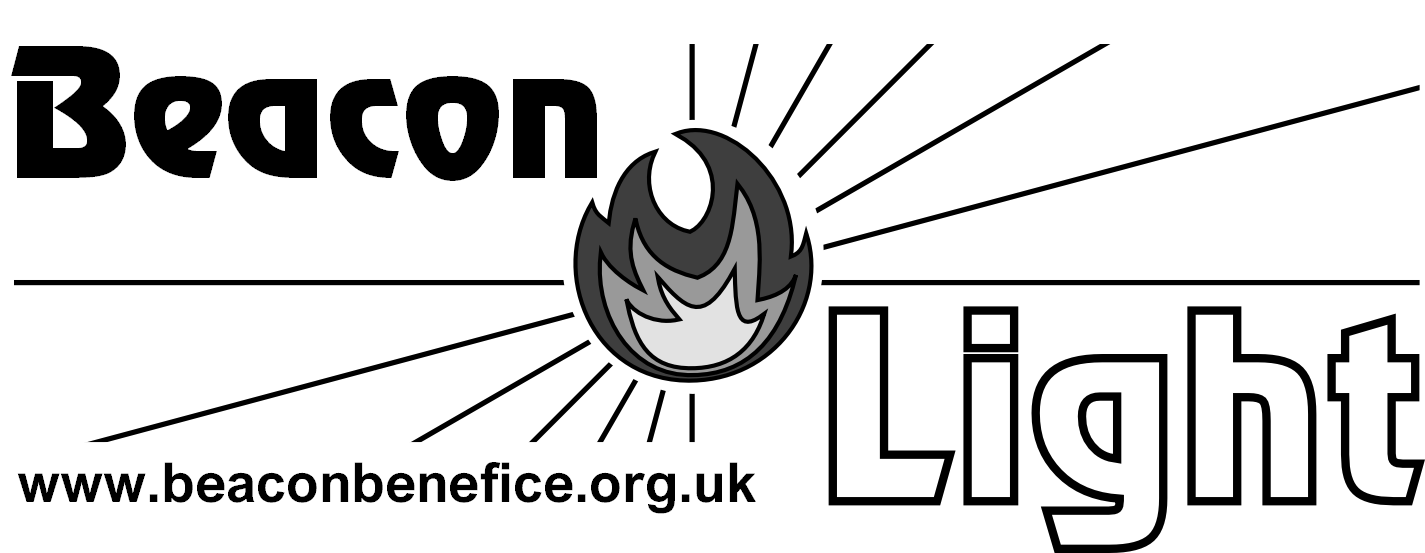                       Online…linking the Beacon Parishes Sunday 16th August 2020   -   The Blessed Virgin MaryServices this Sunday10.00am                                      Edge                                   Holy Communion10.00am                                      Painswick*                          Holy Communion  4.00pm                                      Harescombe Churchyard   Holy Communion                                                    (if wet, in Edge Church)*To reserve seats for the Holy Communion on Sunday in St. Mary’s, please  email lychgateoffice@btinternet.com or phone Margaret Radway on 07896 430107 by Friday 6pm letting her know how many will be coming from your household. 27 households can be safely seated. Bookings for the following week’s service will open on Monday ; anyone  we were unable to seat the previous week will go to the top of the list .For services in other churches, please contact the churchwardens. This evening’s open-air service at Harescombe will also be Holy CommunionSunday Worship for those at homehttps://www.gloucester.anglican.org/Radio 4 8.10am Sunday WorshipBBC1  1.15pm   Songs of Praise   Rector’s Voice	As I sit here considering what to write, the only thing I can think of is the heat. How hot it is, how thirsty I am, when will we have a storm like others have had so that we cool down and be refreshed! It is possible that spiritually we may feel the same. Our lives have become so dry and hot through the furnace of difficult circumstances as we have faced Covid 19, the lockdown and the slow opening up of something approaching normal life that we long for a spiritual long cold drink or an outpouring of God’s refreshing spirit on our lives.Let us as individuals and as churches pray to our Father for a fresh anointing of his Holy Spirit, for rivers in the desert, for life giving water which Jesus promised to us. Revd. Janet***ALERT – SCAM WARNING***Scammers are contacting people in this Benefice  with emails purporting to come from the Rector. Janet’s email has NOT been hacked; they have obtained contact details from the website and are using her name with a different email address .   Janet will never ask you to purchase Amazon vouchers on her behalf, as they are doing. If you receive such a message - IGNORE IT !!!Readings – The Blessed Virgin MaryCollect Almighty God,who looked upon the lowliness of the Blessed Virgin Maryand chose her to be the mother of your only Son:grant that we who are redeemed by his bloodmay share with her in the glory of your eternal kingdom;through Jesus Christ our Lordwho is alive and reigns with you,in the unity of the Holy Spirit,one God, now and for ever.Psalm 45. 10-end10  Hear, O daughter; consider and incline your ear;  forget your own people and your father’s house.11  So shall the king have pleasure in your beauty;  he is your lord, so do him honour.12  The people of Tyre shall bring you gifts;  the richest of the people shall seek your favour.13  The king’s daughter is all glorious within;  her clothing is embroidered cloth of gold.14  She shall be brought to the king in raiment of needlework;  after her the virgins that are her companions.15  With joy and gladness shall they be brought  and enter into the palace of the king.16  ‘Instead of your fathers you shall have sons,  whom you shall make princes over all the land.17  ‘I will make your name to be remembered through all generations;  therefore shall the peoples praise you for ever and ever.’The Gospel according to Luke 1.46-55And Mary said,‘My soul magnifies the Lord,    and my spirit rejoices in God my Saviour, for he has looked with favour on the lowliness of his servant.   Surely, from now on all generations will call me blessed; for the Mighty One has done great things for me,   and holy is his name. His mercy is for those who fear him   from generation to generation. He has shown strength with his arm;   he has scattered the proud in the thoughts of their hearts. He has brought down the powerful from their thrones,   and lifted up the lowly; he has filled the hungry with good things,   and sent the rich away empty. He has helped his servant Israel,   in remembrance of his mercy, according to the promise he made to our ancestors,   to Abraham and to his descendants for ever.’	This is the Gospel of the Lord.God chose Mary, a young girl to be the bearer of his Son- Jesus.God has chosen each one of us to serve him in different ways.At baptism we are ordained to his service. Spend some time this week asking God what it is that he has chosen you to do. How can you best achieve God’s will for you?Who do you need to talk to, to help accomplish this?Beacon People Our prayers are asked for all who are sick, especially  Ursula Daws, William Daws, Gina Griffiths, Angela Harris, Andrea Linsell, George Martin, Rowland and Maggie Oxland. Pray for all those people, whether they are relatives or friends, who care for the sick and disabled in their own homes and for all from our churches and villages who work in the NHS and in care homes. We also remember before God all who have died recently, especially Jean Lewis, as well as all whose anniversaries of death fall at this time.Rest eternal grant to them, O LordAnd let light perpetual shine upon themCranham Covid-19  Community Response Team: The initial contact for Cranham residents is: nigelrobincooper@gmail.com Tel: 07973 340227St. Mary’s Pastoral Link system: Anyone who is self-isolating or unable to get out, we can help you by getting shopping, prescriptions etc.  Please contact Delyth Allen (St. Mary’s Pastoral Link Coordinator) on 813182 or 07854262517 or email  delyth_allen@hotmail.co.uk Painswick COVID-19 Community Support: If you need support, please contact 07956 203087 or painswick.covid19@gmail.comNoticesChristian Aid Lebanon Disaster Appeal - Christian Aid have launched an online appeal for aid to the Lebanon.  Normally we'd hold bucket collections after services in church, but because of the pandemic the Christian Aid committee are suggesting that those who wish to contribute do so online through the Christian Aid website. The process is very straightforward. Anyone wishing to donate but are unable to do it online can drop off a cheque payable to Christian Aid at the Lychgate office, though the overall  process will take some time.~~~~~~~~~~~~~~~PSALMS Prayer Requests - Be encouraged by the Beacon Lunch Club that has run 3 times over the last week. Last week with Delyth, and yesterday with Nathan running social distanced sport. Praise God that so many families are connecting, particularly families that we already know. It feels like a real connection and community is being built. Give thanks that we are at a max capacity, but we have enough volunteers to do it. Pray as we look at bible characters that the children we go away with something tangible.	Pray for sign ups from this area to 'Take10@TRAC', which is a one day event happening at TRAC at the end of August. It aims to bring together young people of ages 11-18 for a fun day of paddle boarding, fish and chips, campfires and reflecting and praying on the last couple of months.	Pray for the PSALMS team, particularly for Emily and Ben White who have rightfully earned their holidays after holding the fort during lockdown. So pray for rest and recovery. But also pray for the new team coming in September, with 4 new incomings. 	Pray for the Frisbee Golf Course that we have set up in local parks around our areas, with Beacon running one in the Painswick Rec next week on Thursday. The idea is that families have a bit of fun, and at each hole there is a reflection to get them thinking. So pray that we see a good support from the community and the reflection speaks to them.~~~~~~~~~~~~~~~Weekday Worship9.30am    Thursday  weekly      via Zoom from Sheepscombe                   Morning Prayer  If you would like to join in or would like a copy of the service sheet please email Karen Riding kriding07@yahoo.co.uk.  Weekday worship for those at home9.45am Daily Service - Radio 4 (Long Wave)3.30pm Wednesday Choral Evensong - Radio 3https://www.churchofengland.org/prayer-and-worship/join-us-service-daily-prayerDaily Hope offers music, prayers and reflections as well as full worship services from the Church of England at the end of a telephone line.  24 hours a day on 0800 804 8044.Church Buildings Open for Private Prayer in the Beacon BeneficeSt John the Baptist Edge – open for individual prayer from 10-11am on Wednesday mornings . Please  contact either:  Malcolm Hollingsworth  - email: Malcolm.Hollingsworth@optimumoils.com or tel: 01452 812780 or Viv Barrett - email: vebarrett@btopenworld.com or tel: 01452 814564.St John the Baptist Harescombe- opening by appointment,  please contact Tamsin 07880 791012 or Brian 07790 886307 .Now that St Mary’s Painswick is open for services on a Sunday and may be needed for other events/ services in the week it will no longer open for private prayer during the week.St James the Great Cranham is not open for private prayer in the week. There are either services on a Sunday or it will be open for private prayer at 11am. Services next Sunday 23rd August- 11th Sunday after Trinity10.00am                                  Painswick                          Holy Communion10.00am                                  Sheepscombe                   Holy Communion4.00pm                                    Cranham                           Evening WorshipContacts Rector:           Revd. Janet Turville   Tel:01452 245526 Email: janetbeacon6@gmail.com   Associate Priest: Revd. Andrew Leach   Tel: 07564 448692      Email: ajpleach@gmail.comWebsite:  www.beaconbenefice.org.ukThe Benefice Office is currently closed  .Information for next week’s Beacon Light Online to ajpleach@gmail.com by Tuesday 5pm at the latest, please.